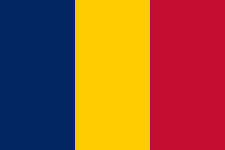 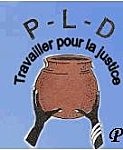 TCHADParti pour les Libertés et le Développement (P.L.D.)Les militantes et militants du PLD au Canada sont conviés à une rencontre Avec Le S.G., Mr.  M.A. ALHABODate : 19 Novembre 2017Lieu : Ville de Montréal (Qc)Adresse : Centre Père Sablon4265 avenue PapineauMontréal (Qc), H2H 1T3514-527-1256 #344Heure :  4:00 pm à 6:30 pm (H.E)Toronto, le 13 Novembre 2017Le S.G. Comité PLD-CanadaMidir Marc MOUPING647-383-9077